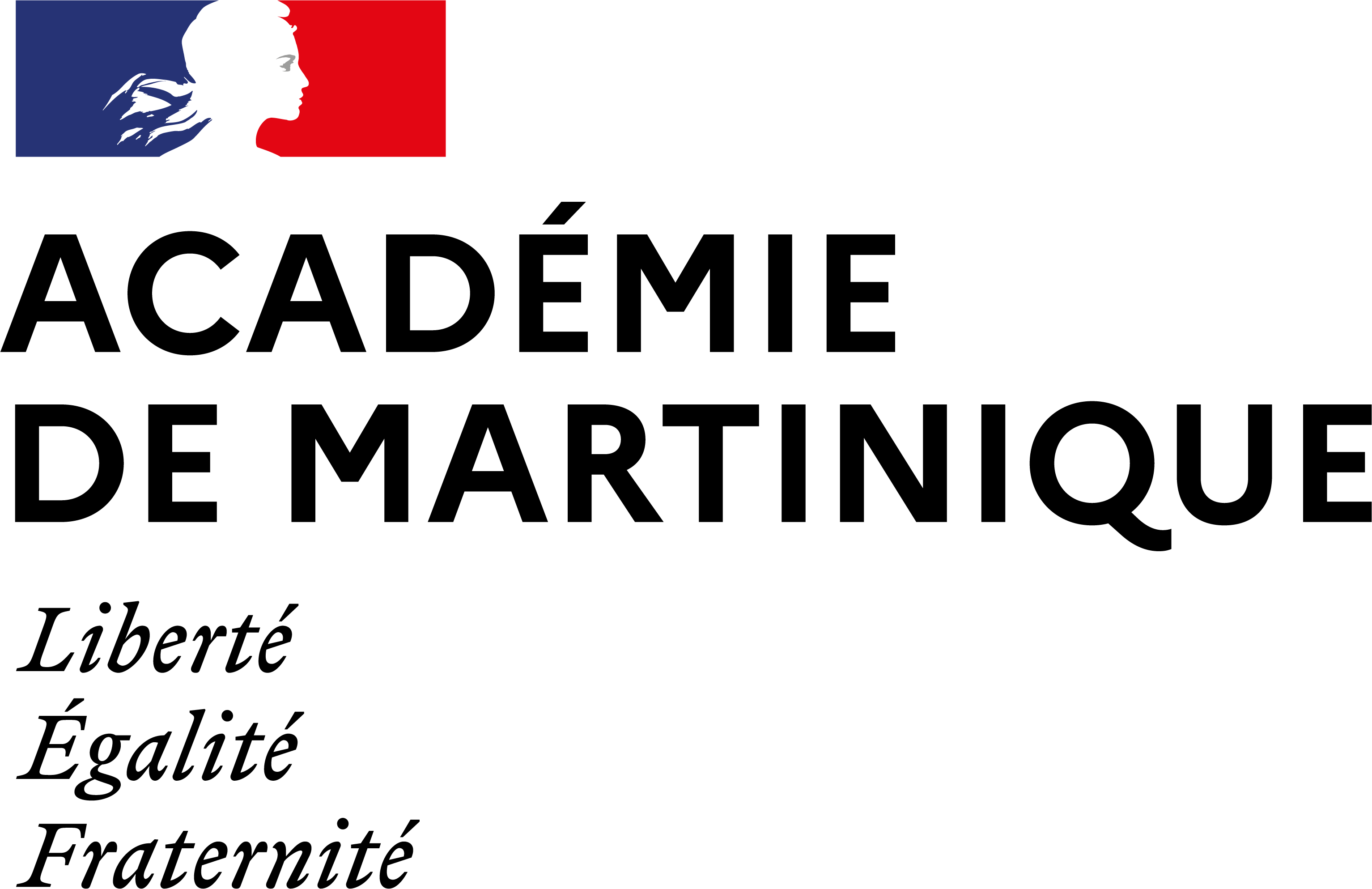 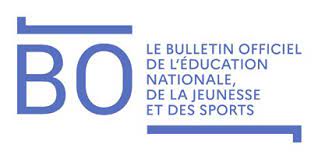 Grille nationale d’évaluation de l’épreuve obligatoire de langue vivante au baccalauréat professionnel – LVA FICHE INDIVIDUELLE D’ÉVALUATION (2 pages) Les critères ci-dessous permettent de situer les deux prestations du candidat sur l’échelle d’évaluation et de leur attribuer le nombre de points indiqué, de 0 (absence totale de compréhension ou d’expression) à 4. Baccalauréat professionnel Épreuve obligatoire de langue étrangère – LVA Contrôle en cours de formation (candidats scolaires et assimilés) – Situation BÉpreuve finale ponctuelle (candidats hors statut scolaire) – Temps d’évaluation 2Session : Établissement : Académie : Spécialité : Nom de l’évaluateur : Langue vivante : Date du contrôle / de l’épreuve : Nom et prénom du candidat : Nom et prénom du candidat : Expression orale en continuExpression orale en continuExpression orale en interactionExpression orale en interactionDegré 4Degré 4Degré 4Degré 4Produit un discours assez nuancé, informé et exprime un point de vue pertinent. S’exprime dans une langue assez fluide avec une prononciation claire et relativement correcte.Les erreurs de langue ne donnent pas lieu à malentendu. Utilise à bon escient ses éventuels supports de présentation.  4 pts ou 3,5 ptsRéagit avec pertinence.Peut argumenter et chercher à convaincre de manière simple. S’exprime dans une langue assez fluide, avec une prononciation claire et relativement correcte. Les erreurs de langue ne donnent pas lieu à malentendu. 4 pts ou 3,5 ptsDegré 3Degré 3Degré 3Degré 3Produit un discours pertinent par rapport à la dimension culturelle ou professionnelle du sujet choisi. S’exprime dans une langue globalement correcte pour la morphosyntaxe comme pour la prononciation et utilise un vocabulaire approprié. S’exprime de façon relativement autonome par rapport à ses éventuels supports de présentation. 3 ptsou2,5 ptsPrend sa part dans l’échange. Sait au besoin se reprendre et /ou reformuler. S’exprime dans une langue globalement correcte pour la morphosyntaxe comme pour la prononciation.   Utilise un vocabulaire globalement approprié. La communication repose majoritairement sur l’utilisation de structures simples. 3 ptsou2,5 ptsDegré 2Degré 2Degré 2Degré 2Produit un discours d’exposition (description, narration, explication) dans une langue généralement compréhensible. La présentation orale cherche à exprimer une appréciation, une préférence, etc. S’exprime en se détachant parfois de ses éventuels supports de présentation. 2 pts ou 1,5 ptsS’efforce de prendre sa part dans l’échange et réagit de manière simple. S’exprime dans une langue généralement compréhensible. Le recours fréquent à des expressions mémorisées ou toutes faites limite l’étendue et la richesse de la communication.   2 pts ou 1,5 ptsDegré 1Degré 1Degré 1Degré 1S’exprime à l’aide de mots isolés, d’expressions et/ou d’énoncés très courts, stéréotypés, avec de nombreuses pauses.  S’exprime dans une langue peu ou partiellement compréhensible. S’exprime en prenant exclusivement appui sur ses éventuels supports de présentation.  1 pt ou 0,5 pt. Intervient sporadiquement.La communication repose sur de fréquentes répétitions, reformulations et/ou relances.  Répond et réagit de façon brève et limitée. S’exprime dans une langue peu ou partiellement compréhensible. 1 pt ou 0,5 pt.Note sur 4Expression orale en continu/ 4Note sur 4 Expression orale en interaction  /4APPRÉCIATION : APPRÉCIATION : Note intermédiaire du candidat :                                                           / 8Cette note sur 8 points doit être additionnée à la note sur 12 points attribuée au candidat à la situation d’évaluation A (CCF) ou temps d’évaluation 1 (épreuve ponctuelle).Note intermédiaire du candidat :                                                           / 8Cette note sur 8 points doit être additionnée à la note sur 12 points attribuée au candidat à la situation d’évaluation A (CCF) ou temps d’évaluation 1 (épreuve ponctuelle).